Тема: Согласные буквы и звукиЦели: Цель: научить детей дифференцировать твердые и мягкие согласныеЗадачи:- развивать мелкую моторику рук;- учить различать на слух и в собственном произношении твердые и мягкие согласные звуки;- учить соотносить согласные звуки с буквами;- развивать фонематический слух, анализ и синтез;Оборудование и материалы:  картинки с изображением синего и зеленого домиков, таблица со слоговыми рядами, таблички с согласными буквами, карточки со словами, буквы, алфавит, фишки.1.Организационный моментУчитель-логопед: Добрый день! Ребята попробуйте угадать, о чем говоритсяв загадке: Его не видно, в руки не взять, но зато слышно (звук).А при помощи чего мы записываем звуки, кто ни будь, знает?Слушайте следующую загадку: Сели на странички 33 сестрички.Сели рядом - не молчат, нам загадки говорят (буквы). Кто мне ответит, для чего человек придумал буквы?Свободные ответы учащихся.Учитель-логопед: Ребята, очень важно правильно произносить каждый звук в слове. Если ошибешься - получится новое слово, будет непонятно, о чем хотят сказать. Также и с буквами - написал неправильно букву, получилось новое слово, или вовсе даже и не слово. Чтобы не было ошибок, надо тренироваться в произношении звуков, слов с трудными звуками, заучивать скороговорки. Они помогут избавиться от ошибок, от плохого произношения. Очень важно, чтобы каждая буква стояла на своем месте, тогда будет понятно, что написано. Многие дети часто путают звук и букву. На сегодняшнем уроке мы понаблюдаем, чем они отличаются, поучимся правильному произношению слов.Учитель-логопед: что бы четко и правильно произносить звуки, слова, мы с вами сделаем артикуляционную гимнастику.Артикуляционная гимнастика.Обучающиеся выполняют артикуляционные упражнения, контролируя себя в зеркала для индивидуальной работы. (Лягушка, Змейка, Часики, Чашечка, Вкусное варенье, Маляр, Индюк, Лошадка, Грибок, Гармошка, Дятел)2.Основная частьУчитель-логопед: Все, что мы говорим, это наша речь. Кто скажет, какая бывает речь? Как мы ее различаем?Учащиеся: Устная и письменная. Все, что мы говорим, называется устной речью. Все, что читаем, называется письменной речью.Учитель-логопед: Правильно, молодцы. Покажите, пожалуйста:Как  плачет младенец? Как радуется ребенок? Какой звук издает комар? Как рычит собака? Заводится мотор машины? Какой звук издает муха?Учащиеся по очереди издают звуки.Учитель-логопед: Ребята, те звуки, которые вы издавали, вы видели?Обучающиеся: Нет, мы их слышали, но не видели.Учитель-логопед: Значит, звуки мы слышим и произносим, чтобы звуки стали видимыми, для их обозначения придумали буквы, знаки, которые мы видим и пишем (Приложение№1).  -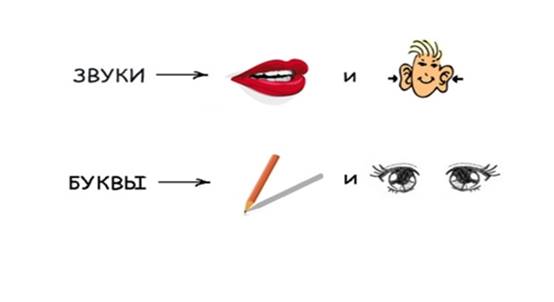 Учитель-логопед: Гласные звуки возникают в гортани как результат воздействия потока выдыхаемого из легких воздуха на голосовые связки. Не встречая других препятствий, воздушный поток вызывает их дрожание – таким образом, появляются голосовые звуки, которые по общепринятой классификации называют гласными.
В образовании согласных звуков, в отличие от гласных, голосовые связки не принимают участия или бывают задействованы только частично. При этом воздушный поток проходит через ротовую или носовую полость, образуя шумы – звуки меньшей, по сравнению с голосовыми, силы и длительности. Их называют согласными, то есть, проявляющими свои звуковые свойства в сочетании со звуками, образованными при помощи голоса. В русском языке согласные звуки разделяют на звонкие, в которых частично присутствует голосовые вибрации, и глухие, состоящие только из шума. В зависимости от позиции по отношению к гласным звукам, они могут произноситься твердо или мягко. А согласные могутШелестеть, шептать, скрипеть,Даже фыркать и шипеть,Но не хочется им петь.Ссс – змеиный слышен свист,Шшш – шуршит опавший лист.Жжж – шмели в саду жужжат,Ррр – моторы тарахтят.По звонкости и глухости, твердости и мягкости согласные могут образовывать пары:[б] [б’]       [в] [в’]       [г] [г’]      [д] [д’]     [ж]      [з] [з’][п] [п’]       [ф] [ф’]     [к] [к’]      [т] [т’]     [ш]      [с] [с’] [р], [р’]      [н], [н’]     [л], [л’]     [м], [м’]   [х], [х’]  Звуки [й'], [ч’] – только мягкие, звук [ц] всегда произносится твердо.Проговаривание чистоговорок и скороговорок:  Мама Милу в ванне мыла.
 Петя пилил пилой пень.Тридцать три вагона в ряд тараторят, тарахтят.
 Любят бананы все обезьяны.Учитель-логопед: Ребята, скажите последнюю чистоговорку с вопросительной интонацией, с чувством радости, тихим голосом, как будто это тайна и мы не хотим, чтобы ее услышал кто-то.Учитель -логопед: - Сегодня мы с вами поговорим о твердых и мягких согласных и научимся их различать.- Давайте назовем твердые и мягкие согласные парами. Обратите внимание на то, как меняется положение вашего языка, губ при произношении. Итак, начинаем по очереди. (Дети произносят пары согласных звуков: Б - Б’, T - T’, Н – Н’ и т.д.)(На доске висят две картинки: синий и зеленый домики).- Ребята, кто помнит, каким цветом обозначаются мягкие согласные, а каким – твердые? – Твердые – синим, а мягкие – зеленым.- Значит, какие согласные у нас живут в синем домике? А какие в зеленом? (Давайте поселим наши звуки в домики)  Учитель-логопед: - Давайте выполним пальчиковую гимнастику:Пальцы – дружная семья, (сжимают-разжимают пальцы)Друг без друга им нельзя.Вот большой, а это средний, (разгибают названные пальцы)  Безымянный и последний    Наш мизинчик-малышок.Указательный забыли.Чтобы пальцы дружно жили, (хлопают в ладоши)Будем их соединять   ( соединяют большой палец с остальными по порядку)И движенье выполнять.        Мы рога козе покажем (показывают рожки)И рога оленя даже.Мы про зайку не забудем – Ушками водить мы будем. (показывают ушки зайчика)Чтобы четко говорить,           (соединяют пальцы)Будем с пальцами дружить.Работа в парах: Буква – Цифра.  Работа с алфавитом. При помощи ключа должны найти цифру, которой соответствует буква, заменить цифры буквами, записать слово, поставить ударение. (Зрительная гимнастика для снятия напряжения)Усложнить упражнение, предложив ребёнку самому зашифровать слова. (Запасной ход)  Игра: «Скажи наоборот»:- Сейчас я буду называть слоги, если услышите твердый вариант, то быстро назовите мягкий, и наоборот, если скажу мягкий, то придумайте твердый:Ма – мя, до – дё, ню – ну, зя – за, те – тэ, ка – кя, тю – ту, во – вё, пи – пы, ра – ря, ги – гы, ве – вэ.Физминутка: (танцевальные упражнения)  Работа со звуками: Обозначение твердых и мягких согласных звуков буквами:На столах лежат таблички (см. рисунок 1)- Правила простые: если слово начинается с твердого согласного звука, то кладете синюю фишку на соответствующую букву, если с мягкого согласного, то зеленую фишку.Рис. 1Слова: лето, лото, сито, сытый, мышка, мишка, ров, рёв, тюк, тук.- Ребята, какой вывод мы можем сделать? – Одна согласная буква может обозначать два звука – твердый и мягкий.     «Найди ошибку»:- Сейчас я прочитаю предложения одного ученика-двоечника, который сделал много ошибок, давайте найдем их и исправим.Мама режет люк для супа. – (лук)На ногах у Зины красивые тяпки. – (тапки)Мы любим париться в банке. – (баньке)На ветке сидит галька. – (галка) Выполнение массажа учителем.(Пока выполняется массаж, ребята выполняют задания запасной ход)  3. Итог занятия:- Ребята, что выполняли на уроке? Понравился вам урок? Что нового узнали? (Сладкие подарки, таблица твёрдых и мягких звуков)Рефлексия: Смайлики.1. Мама Милу в ванне мыла.
2. Петя пилил пилой пень.3.Тридцать три вагона в ряд тараторят, тарахтят.
4. Любят бананы все обезьяны.1. Мама Милу в ванне мыла.
2. Петя пилил пилой пень.3.Тридцать три вагона в ряд тараторят, тарахтят.
4. Любят бананы все обезьяны.1. Мама Милу в ванне мыла.
2. Петя пилил пилой пень.3.Тридцать три вагона в ряд тараторят, тарахтят.
4. Любят бананы все обезьяны.1. Мама Милу в ванне мыла.
2. Петя пилил пилой пень.3.Тридцать три вагона в ряд тараторят, тарахтят.
4. Любят бананы все обезьяны.1. Мама Милу в ванне мыла.
2. Петя пилил пилой пень.3.Тридцать три вагона в ряд тараторят, тарахтят.
4. Любят бананы все обезьяны.1. Мама Милу в ванне мыла.
2. Петя пилил пилой пень.3.Тридцать три вагона в ряд тараторят, тарахтят.
4. Любят бананы все обезьяны.1. Мама Милу в ванне мыла.
2. Петя пилил пилой пень.3.Тридцать три вагона в ряд тараторят, тарахтят.
4. Любят бананы все обезьяны.ЛСМРТЛСМРТЛСМРТЛСМРТЛСМРТЛСМРТЛСМРТЛСМРТ